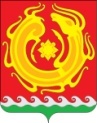 АДМИНИСТРАЦИЯМуниципального образованияНовоорский районОренбургской областиОТДЕЛ ОБРАЗОВАНИЯПриказ30.10. 2017 № 391Об утверждениирезультатов  школьного этапа всероссийской олимпиадышкольников в 2017-2018 учебном годуВ соответствии с приказами  Министерства образования и науки Российской   Федерации от.11.2013 № 1252 «Об утверждении Порядка проведения всероссийской олимпиады школьников» (далее – Порядок проведения олимпиады),17.03.2015 №249,17.12.2015 №1488 «О внесении изменений в Порядок проведения всероссийской олимпиады школьников, утверждённый приказом Министерства образования и науки Российской Федерации от 18 ноября 2013 года №1252», приказом  министерства образования Оренбургской области от   01-21/ 1582 от 08.08.2017г «Об организации и проведении школьного этапа всероссийской олимпиады школьников в 2017-2018 учебном году», приказом Отдела образования №294 от 15.08.2017 г «Об организации и проведении школьного этапа всероссийской олимпиады школьников в 2017-2018 учебном году», на основании протоколов жюри школьного этапаприказываю:1. Утвердить результаты школьного этапа всероссийской олимпиады школьников по общеобразовательным предметам: английский язык, биология, география, искусство (мировая художественная культура), информатика ИКТ, история, литература, математика, немецкий язык, основы безопасности жизнедеятельности, обществознание, право, русский язык, технология, физика, физическая культура,  химия, экология, экономика. 2 Контроль за исполнением настоящего приказа оставляю за собой.Начальник ОО                                                                                             Н.В.Егорова	